www.umgdy.gov.pl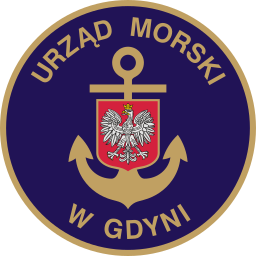 Gdynia, dnia 26.01.2022r.Ministerstwo InfrastrukturyWarszawaDyrektor Urzędu Morskiego w Gdyni, wywiązując się z obowiązku przekazywania do publicznej wiadomości wykazu dotyczącego umorzeń, uprzejmie informuje, iż w IV kwartale 2021 r. dokonano następujących umorzeń niepodatkowych należności budżetu państwa:l/pKontrahentUmorzona kw. gł. w zł.Umorzone odsetki w zł.Podstawa umorzenia1.Ciemiński Krzysztof1,05Decyzja Dyrektora2.Gajewski Stanisław8,42Decyzja Dyrektora3.Górnik Bolesław0,82Decyzja Dyrektora4.Klozo Mieczysław4,65Decyzja Dyrektora5.Kur Ludwik0,01Decyzja Dyrektora6.Kwidziński Paweł0,03Decyzja Dyrektora7.Łojewski Paweł0,37Decyzja Dyrektora8.Winnik Janusz10,01Decyzja Dyrektora9.Wiśniewski Bogumił0,02Decyzja Dyrektora